February 16, 2024Via Certified MailTOM D O’LEARYPINNACLE POWER LLC, 5847 SAN FELIPE STREET #3700, HOUSTON TX 77057		                                RE:        Bond Reinstatement Notice 					           Pinnacle Power LLC                                                                      A-2013-2396610											Dear Mr. O’Leary,	Please find under cover of this letter the financial instrument filed with the Commission on behalf of Pinnacle Power LLC because it is not acceptable.  The Commission requires a supplier to file an original bond, letter of credit, continuation certificate, amendment, or other financial instrument as part of a supplier’s licensing requirements under Section 2809(c) of the Pennsylvania Public Utility Code.  The enclosed financial instrument does not have a raised seal for the surety company.Please file the originally signed and sealed security instrument with my office within 20 days of the date of this letter, preferably by overnight delivery to my office address listed above.  Sincerely,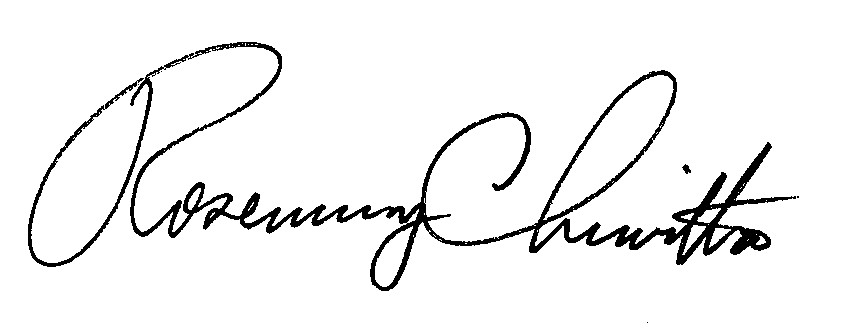 Rosemary ChiavettaSecretary of the CommissionRC:jbs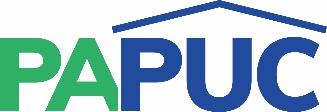 COMMONWEALTH OF PENNSYLVANIAPENNSYLVANIA PUBLIC UTILITY COMMISSIONCOMMONWEALTH KEYSTONE BUILDING400 NORTH STREETHARRISBURG, PENNSYLVANIA 17120IN REPLY PLEASE REFER TO OUR FILE